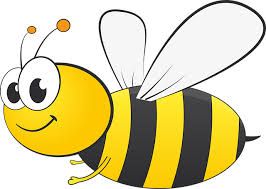 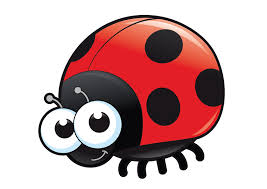 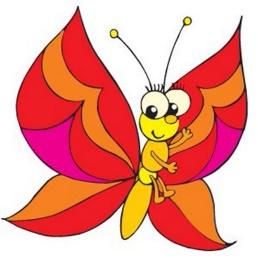 Legenda o svatém Martinovi                Seznámení s příběhem o svatém Martinovi + práce s knihou – Lidové tradice – pranostiky, počasí na sv. Martina, práce s obrázky => předčtenářská gramotnost Porovnávání (délka, výška, barva,….) => předmatematická gramotnost Říkadlo + rytmizace (Na svatého Martina)Pracovní činnost - keramikaHv: Husa divoká, letí z vysoka + Orffovy nástrojeTv: Pohybové hry + cvičení: překážková dráha (skoky, koordinace, rovnováha, orientace v prostoru)Procvičování grafomotoriky, vizuomotoriky – pracovní listy „sv. Martin“ - správný úchop tužky, oblouky, čára,…+ doplňující: společenské hry, pexeso, hlavolamy, šablony, stříhání…..Na svatého MartinaNa svatého Martina
kouřilo se z komína.
Za komínem meluzína,
kvílí, skučí – přijde zima.
Pak se nebe zamračilo,
náhle bylo všude bílo.
Svatý Martin na svém koni,
bílé mraky nebem honí.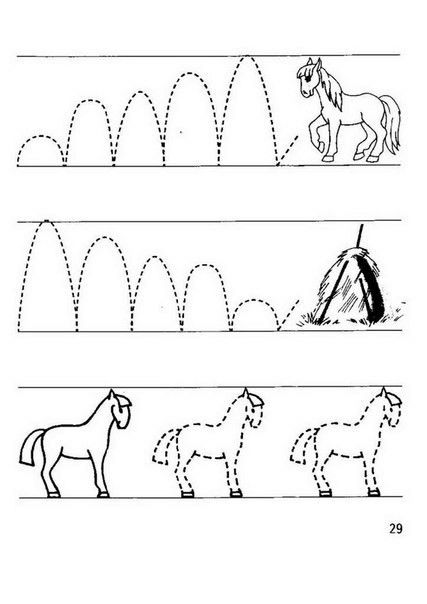 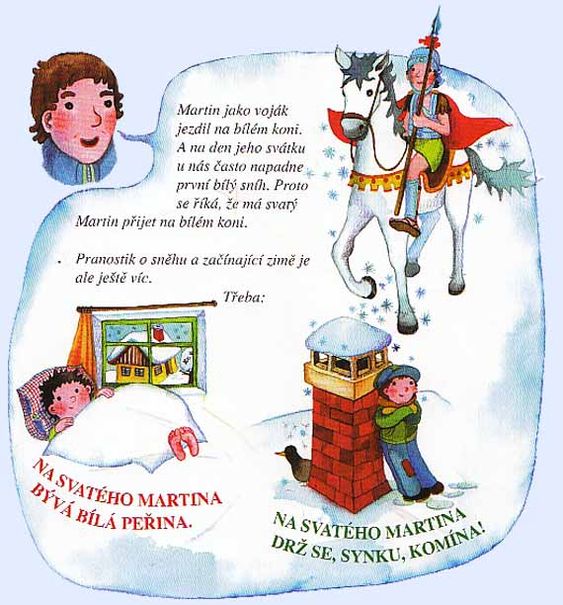 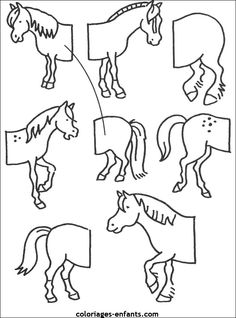 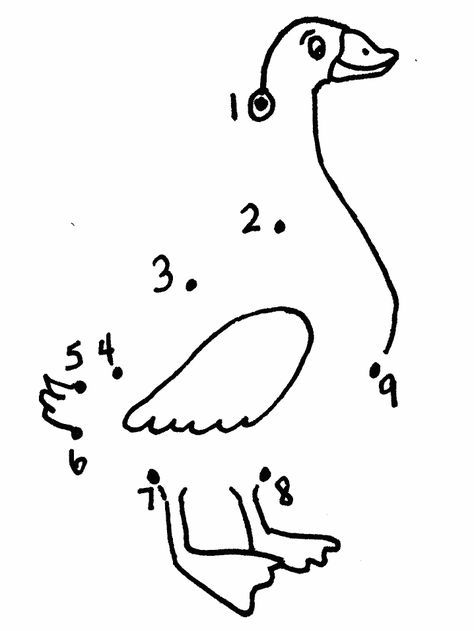 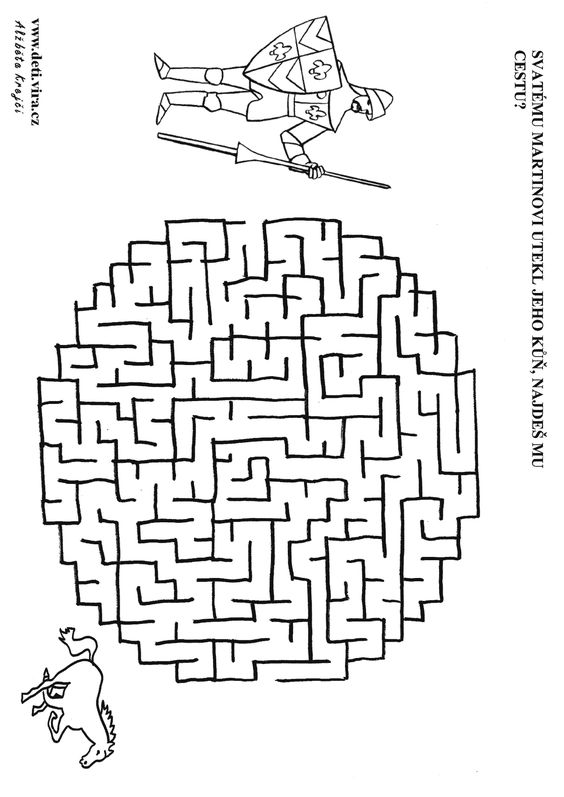 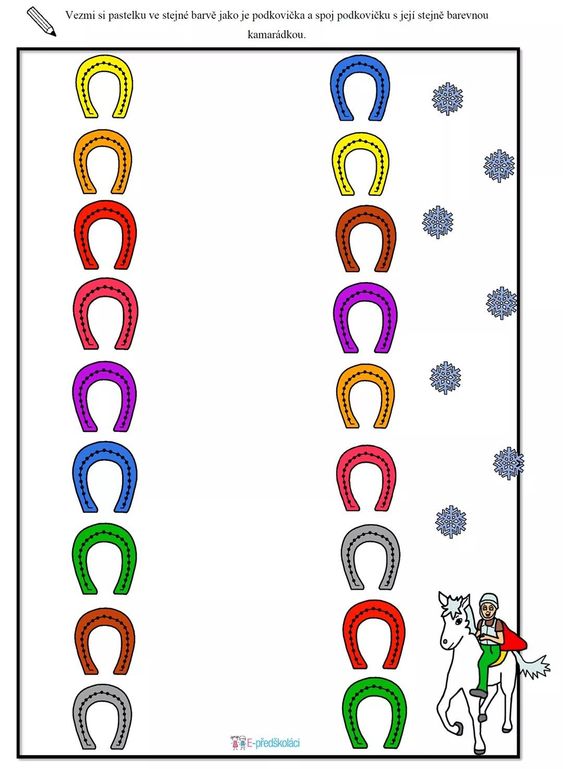 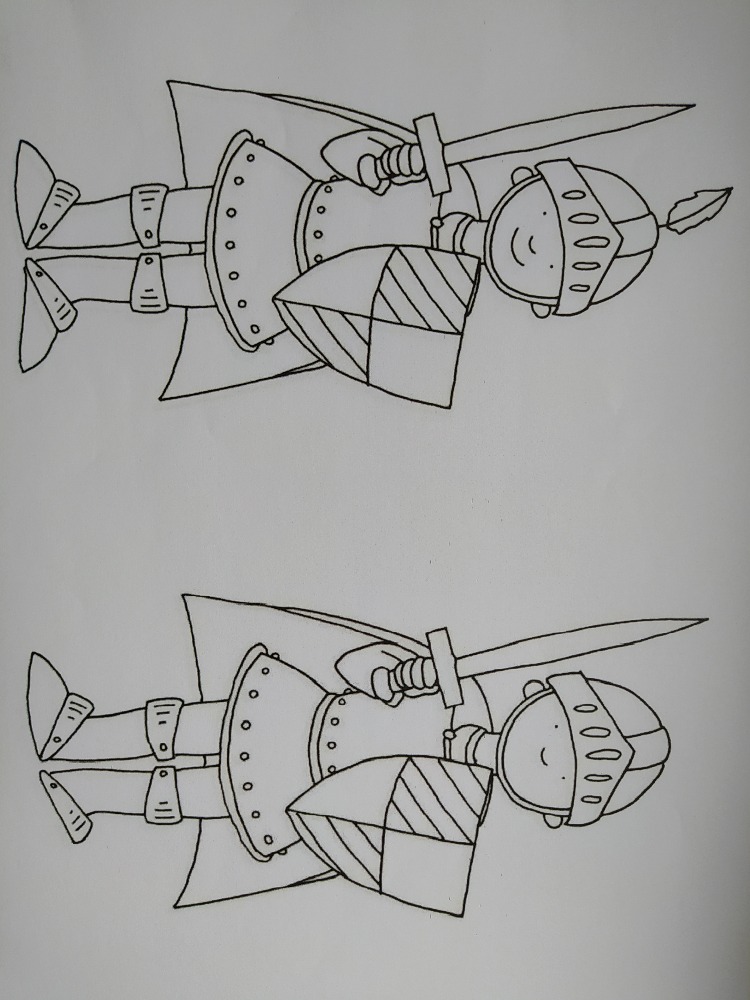 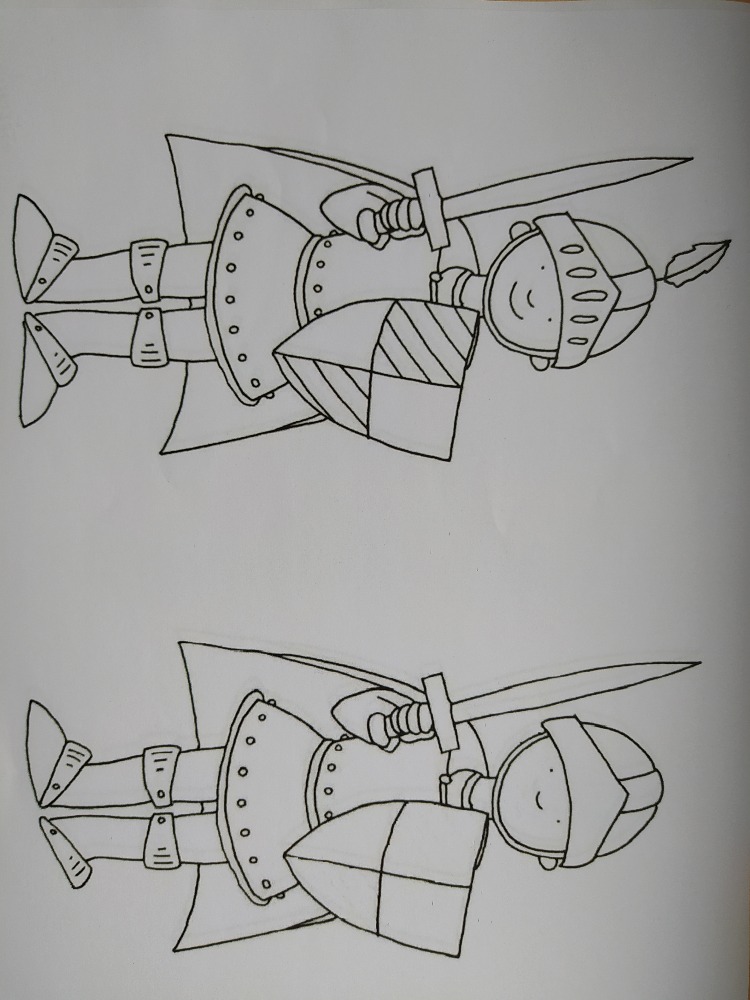 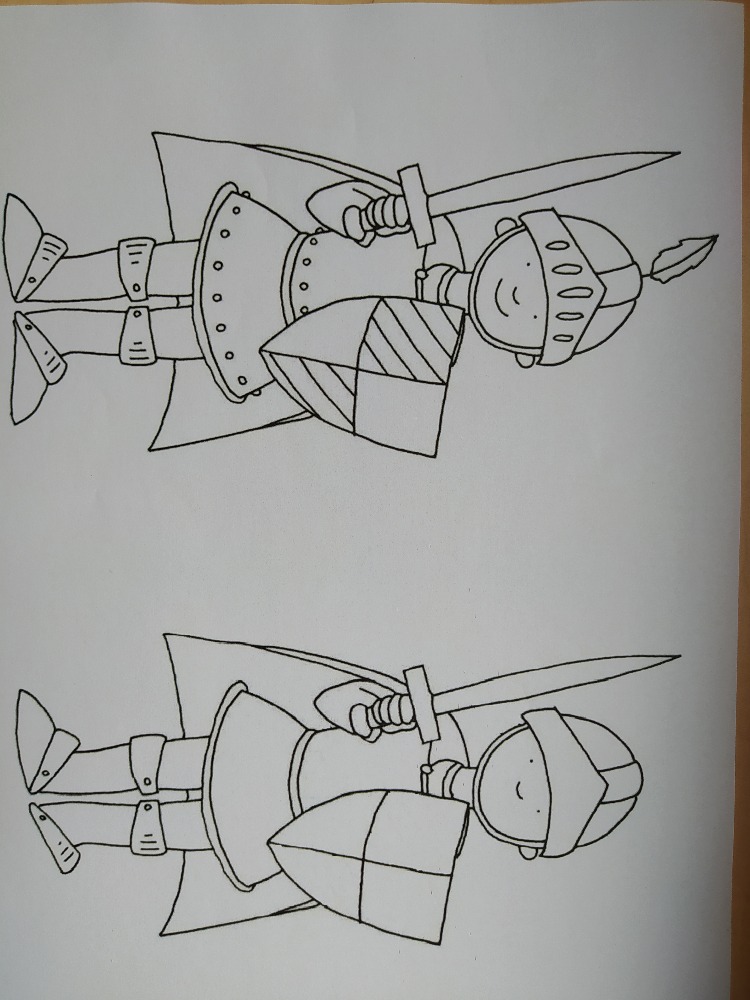 